Publicado en España el 19/07/2024 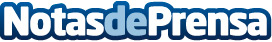 Reformas del Valle: expertos en servicios de construcción y mantenimiento de tejados y fachadas en ÁvilaReformas del Valle se ha consolidado como líder en el sector de la construcción y mantenimiento de tejados y fachadas en ÁvilaDatos de contacto:REPARACIÓN DE TEJADOS MADRIDREPARACIÓN DE TEJADOS MADRID - Expertos en servicios de construcción y mantenimiento de tejados y fachadas en Ávila722445312Nota de prensa publicada en: https://www.notasdeprensa.es/reformas-del-valle-expertos-en-servicios-de Categorias: Madrid Castilla y León Servicios Técnicos Hogar Construcción y Materiales http://www.notasdeprensa.es